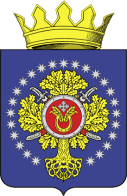 РОССИЙСКАЯ  ФЕДЕРАЦИЯУРЮПИНСКАЯ  РАЙОННАЯ  ДУМАВолгоградская областьР  Е  Ш  Е  Н  И  Е19 апреля 2022 года		          № 313Об использовании средств муниципального дорожного фонда Урюпинского муниципального района за первый квартал 2022 года        Рассмотрев информацию администрации Урюпинского муниципального района об использовании средств муниципального дорожного фонда Урюпинского муниципального района за первый квартал 2022 года, Урюпинская районная Дума РЕШИЛА:Принять к сведению информацию администрации Урюпинского муниципального района об использовании средств муниципального дорожного фонда Урюпинского муниципального района за первый квартал 2022 года (прилагается).              ПредседательУрюпинской районной Думы					    Т.Е. Матыкина                                                                                                              Приложение к решению                                                                                                        Урюпинской  районной Думы                                                                                                        от 19 апреля 2022 года  № 313 Об использовании средств муниципального дорожного фондаУрюпинского муниципального района за первый квартал 2021 года        В соответствии с Бюджетным кодексом Российской Федерации и Положением о муниципальном дорожном фонде Урюпинского муниципального района, утвержденным решением Урюпинской районной Думы от 4 декабря 2013 года № 56/464 «О создании муниципального дорожного фонда Урюпинского муниципального района» (в редакции решения Урюпинской районной Думы от 30 марта 2022 года № 18/301), в бюджете Урюпинского муниципального района на 2022 год предусмотрено создание муниципального дорожного фонда Урюпинского муниципального района, который состоит из:        - доходов от уплаты акцизов на дизельное топливо, подлежащие распределению между бюджетами субъектов Российской Федерации и местными бюджетами с учетом установленных дифференцированных нормативов отчислений в местные бюджеты в сумме 3566,9 тыс. руб.;        - доходов от уплаты акцизов на моторные масла для дизельных и (или) карбюраторных (инжекторных) двигателей, подлежащие распределению между бюджетами субъектов Российской Федерации и местными бюджетами с учетом установленных дифференцированных нормативов отчислений в местные бюджеты в сумме 19,7 тыс. руб.;        - доходов от уплаты акцизов на автомобильный бензин, подлежащие распределению между бюджетами субъектов Российской Федерации и местными бюджетами с учетом установленных дифференцированных нормативов отчислений в местные бюджеты в сумме 4749,8 тыс. руб.;        - доходов от уплаты акцизов на прямогонный бензин, подлежащие распределению между бюджетами субъектов Российской Федерации и местными бюджетами с учетом установленных дифференцированных нормативов отчислений в местные бюджеты в сумме - (минус) 447,2 тыс. руб.;        - субсидии бюджетам муниципальных районов на строительство, модернизацию, ремонт и содержание автомобильных дорог общего пользования, в том числе дорог в поселениях (за исключением автомобильных дорог федерального значения) в сумме 19781,0 тыс. руб.;        - средств бюджетов сельских поселений в рамках передаваемых полномочий в сумме 80,8 тыс. руб.Общий объем средств муниципального дорожного фонда, запланированный на 2022 год составляет 27751,0 тыс. руб.По состоянию на 01.04.2022 года фактические поступления доходов от уплаты акцизов в бюджет Урюпинского муниципального района составили 2034,6 тыс. руб. (25,8% от плана).За 1 квартал 2022 года израсходовано 5800,0 тысяч рублей на оплату работ по изготовлению проектно-сметной документации.                                                                                            Финансовый отдел администрации                                                                                        Урюпинского муниципального района